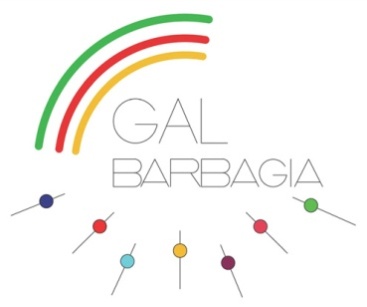 bando azione chiave 2.1 – intervento 1costruire la rete degli operatori, per gestire i servizi culturali con l’utilizzo di nuove tecnologieBando 20201.TITOLO DEL PROGETTO 2. PARTENARIATOAggregazione	 già costituita  	da costituirsi  Forma di costituzione dell’aggregazione(L’aggregazione deve costituirsi in una delle forme associative previste dalle norme in vigore: ATS, ATI, Contratti di rete).Quadro generale del partenariato[Aggiungere tante righe quanti sono i componenti. Indicare il soggetto aggregato come CAPOFILA e i componenti coinvolti effettivamente nel progetto come partner (PP).] Quadro dettagliato del partenariatoPartner CAPOFILA AnagraficaDati del legale rappresentanteDati del referente del ProgettoPartner 1 (PP1)AnagraficaPartner 2 (PP2)AnagraficaPartner n (PPn)AnagraficaValore aggiunto da partner esterni all’area GAL(Per i partner esterni all’area GAL Barbagia, descrivere la coerenza con gli obiettivi e la finalità del progetto e il valore aggiunto che apportano alla sua realizzazione)3. COERENZA DEL PROGETTO CON LE FINALITA’ DEL BANDO (Breve descrizione: del contesto;  degli obiettivi e delle finalità del progetto-illustrare in che modo il progetto incontra le finalità indicate nell’art.1 del bando; dei principali siti, attrattori, eventi interessati all’attività di progetto)4. ATTIVITÀ PREVISTE (Vanno sinteticamente descritte le attività previste: animazione al fine di ampliare la partecipazione  al  progetto; Progettazione di software innovativi che permettano l’organizzazione delle attività degli operatori in rete, di facile utilizzo e aggiornabili in tempo reale; Progettazione di programmi informatici e applicativi innovativi per smartphone e dispositivi portatili, per la formulazione di un offerta di percorsi culturali del territorio, che prevedano la possibilità di utilizzare le nuove tecnologie della realtà aumentata e rielaborazioni grafiche in 3D; Organizzazione di eventi promozionali in sinergia con gli operatori territoriali degli altri settori economici del territorio e in collaborazione con i 7 comuni dell’area GAL; presentazione e divulgazione dei risultati)Indicare quali operatori artigiani sono coinvolti nelle attività previste dal progetto sopra descritte.Indicare quali operatori agroalimentari sono coinvolti nelle attività previste dal progetto sopra descritte.5. Cronoprogramma(Colorare il/i mese/i in cui si prevede di realizzare le attività descritte, a partire dal primo mese di attività)6. RISULTATI Risultati attesi(Descrizione degli output del progetto)7. PREVISIONE DI SPESA 8. AUTOATRIBUZIONE PUNTEGGIOIl sottoscritto rappresentante legale del soggetto capofila DICHIARA di essere in possesso dei requisiti per potersi assegnare il seguente punteggio : Barrare con una x il punteggio che ci si autoattribuisce per ogni singoli criterio, e alla fine della tabella indicare il totale del punteggio autoattribuito per ogni singoli principio, che dovrà coincidere con quanto indicato nella domanda di sostegno rilasciata al CAA. Si ricorda che La domanda è finanziabile se ottiene un punteggio minimo totale pari a 11 punti conseguiti in almeno due principi di selezione.Principio di selezione: Caratteristiche del partenariato Principio di selezione:  Distribuzione territoriale dei progetti al fine di incoraggiare le azioni di sistema e di sinergia tra gli operatori territorialiPrincipio di selezione:  Caratteristiche del progetto Luogo e data ___________________				Il Legale rappresentante										del Soggetto  Capofila									__________________________Denominazione PartnerDenominazione PartnerTipologia di soggettoCAPOFILA(impresa culturale, museo, biblioteca,   cineteca, associazione, Università, Organismo di ricerca,  Ente Pubblico, ecc. )PP1 PP2 PP3PPnDenominazione:Codice iscrizione CCIAA (se pertinente):Indirizzo (indicare sede legale e operativa, se diversa):Comune:CAP:Provincia:Telefono:Email:PEC:Codice Fiscale:Partita IVA:Sito Web (se disponibile):Cognome:Nome:Telefono:Email:PEC:Codice Fiscale:Cognome:Nome:Telefono:Email:PEC:Codice Fiscale:Denominazione:Codice iscrizione CCIAA (se pertinente):Indirizzo (indicare sede legale e operativa, se diversa):Comune:CAP:Provincia:Telefono:Email:PEC:Codice Fiscale:Partita IVA:Sito Web (se disponibile):Denominazione:Codice iscrizione CCIAA (se pertinente):Indirizzo (indicare sede legale e operativa, se diversa):Comune:CAP:Provincia:Telefono:Email:PEC:Codice Fiscale:Partita IVA:Sito Web (se disponibile):Denominazione:Codice iscrizione CCIAA (se pertinente):Indirizzo (indicare sede legale e operativa, se diversa):Comune:CAP:Provincia:Telefono:Email:PEC:Codice Fiscale:Partita IVA:Sito Web (se disponibile):DittaSettore di attivitàComuneAttività di progetto(denominazione e ragione sociale)(oreficeria, pelletteria, ferro battuto, falegnameria, ceramica, ecc.)(sede operativa della ditta)(indicare l’attività tra quelle previste nel progetto in cui sarà coinvolta la ditta)DittaProdotti aziendaliComuneAttività di progetto(denominazione e ragione sociale)(vino, olio, formaggio, carne, ortofrutta, pane, dolci, ecc.)(sede operativa della ditta)(indicare l’attività tra quelle previste nel progetto in cui sarà coinvolta la ditta)Attività /   meseI Anno di attivitàI Anno di attivitàI Anno di attivitàI Anno di attivitàI Anno di attivitàI Anno di attivitàI Anno di attivitàI Anno di attivitàI Anno di attivitàI Anno di attivitàI Anno di attivitàI Anno di attivitàII Anno di attivitàII Anno di attivitàII Anno di attivitàII Anno di attivitàII Anno di attivitàII Anno di attivitàII Anno di attivitàII Anno di attivitàII Anno di attivitàII Anno di attivitàII Anno di attivitàII Anno di attivitàAttività /   meseIIIIIIIVVVIVIIVIIIIXXXIXIIIIIIIIIVVVIVIIVIIIIXXXIXII…Attività 1Attività 2Attività 3…Attività nDescrizioneImponibile €IVA €Totale €Spese generali (massimo 5% della spesa ammessa)Spese per la gestione e attuazione del progetto di cooperazioneTotaleCriterio di selezionePuntiPresenza nel partenariato di progetto di una o più associazioni culturali con esperienza comprovata nella valorizzazione della cultura locale.2Presenza nel partenariato di progetto di una o più istituzioni culturali (musei, biblioteche, cineteche, ecc.).5Presenza nel partenariato di progetto di uno o più organismi di ricerca (Università, altri).3Presenza nel partenariato di progetto dei 7 comuni del territorio GAL10Dimensione dell’aggregazione: (punteggio massimo 5 punti)Presenza nel partenariato di progetto di almeno 5 operatori culturali del territorio GAL1Presenza nel partenariato di progetto di almeno 10 operatori culturali del territorio GAL2Presenza nel partenariato di progetto di oltre 10 operatori culturali del territorio GAL5Totale Punteggio autoattribuito Criterio di selezionePuntiDistribuzione territoriale degli operatori culturali (Punteggio massimo 5)Aggregazione costituita da operatori culturali le cui sedi legali e/o operative ricomprendono i 7 comuni dell’area GAL5Aggregazione costituita da operatori culturali le cui sedi legali e/o operative ricomprendono almeno 5 comuni dell’area GAL2Aggregazione costituita da operatori culturali le cui sedi legali e/o operative ricomprendono almeno 3 comuni dell’area GAL1Totale Punteggio autoattribuitoCriterio di selezionePuntiCoinvolgimento di altri operatori: (Punteggio  massimo 10)Progetto che prevede attività con il coinvolgimento di operatori artigiani e/o agroalimentari dei 7 comuni del GAL10Progetto che prevede attività con il coinvolgimento di operatori artigiani e/o agroalimentari di almeno 5 comuni del GAL5Progetto che prevede attività con il coinvolgimento di operatori artigiani e/o agroalimentari di almeno 3 comuni del GAL3Totale Punteggio autoattribuito